МУНИЦИПАЛЬНОЕ ОБРАЗОВАНИЕ «БОГАШЕВСКОЕ СЕЛЬСКОЕ ПОСЕЛЕНИЕ»СОВЕТ БОГАШЕВСКОГО СЕЛЬСКОГО ПОСЕЛЕНИЯРЕШЕНИЕ      с. Богашево							                                                                                                                                            29.11.2012   № 18                                                                                                           5-ое собрание 3-го созываОб утверждении Положения о порядке организации и проведения публичных слушаний в муниципальном образовании «Богашевское сельское поселение»     В соответствии со статьями 28, 44 Федерального закона от 6 октября 2003 № 131-ФЗ «Об общих принципах  организации  местного самоуправления в Российской Федерации», статьей 18 Устава муниципального образования «Богашевское сельское поселение», в целях приведения муниципальных правовых актов Совета Богашевского сельского поселения в соответствие с действующим законодательством, обеспечения прав граждан на участие в осуществлении местного самоуправления, учета их мнения при принятии муниципальных правовых актов, затрагивающих их права и интересы   проведя процедуру открытого голосования,		    СОВЕТ БОГАШЕВСКОГО СЕЛЬСКОГО ПОСЕЛЕНИЯ РЕШИЛ:Утвердить Положение о порядке организации и проведения публичных слушаний в муниципальном образовании «Богашевское сельское поселение» согласно приложению к настоящему решению.Признать утратившим силу решение Совета Богашевского сельского поселения от 04.05.2006 № 33 «Об утверждении Положения О порядке организации и проведения публичных слушаний в МО «Богашевское сельское поселение» с момента вступления в силу настоящего решения.Направить настоящее решение Главе Богашевского сельского поселения (Главе Администрации) для подписания и опубликования. Опубликовать настоящее решение в печатном средстве массовой информации официального издания «Информационный бюллетень Богашевского сельского поселения».Настоящее решение вступает в силу с момента его опубликования и обнародования на официальном информационном сайте Богашевского сельского поселения в сети «Интернет» (адрес сайта http://www.bogashevo.tomsk.ru).Контроль за исполнением настоящего решения возложить на заместителя Председателя Совета Богашевского сельского поселения Т.В. Ермакову.Председатель СоветаБогашевского сельского поселения                                                                     В.И. ГауэрГлава Богашевского сельского поселенияГлава Администрации)                                                                                 А.В. МазуренкоТатьяна Викторовна Ермакова, 931-193В дело № 01-0__УТВЕРЖДЕНОРешением Совета Богашевского сельского поселенияот 29.11.2012 № 18Положениео порядке  организации и проведения публичных слушаний в муниципальном образовании «Богашевское сельское поселение»Глава I. Общие положенияСтатья 1. Основные понятия1. Настоящее Положение устанавливает в соответствии Федеральным законом от 06.10.2003 № 131-ФЗ «Об общих принципах организации местного самоуправления в Российской Федерации» порядок организации и проведения публичных слушаний в муниципальном образовании «Богашевское сельское поселение» (далее – поселение) как одной из форм реализации прав жителей Богашевского сельского поселения на непосредственное участие в процессе принятия решений органами местного самоуправления по вопросам местного значения. 2. Публичные слушания проводятся в соответствии с Конституцией Российской Федерации, действующим законодательством, Уставом муниципального образования «Богашевское сельское поселение» и настоящим Положением.3. Результаты публичных слушаний носят для  Совета Богашевского сельского поселения (далее по тексту – Совет депутатов), Главы Богашевского сельского поселения (Главы Администрации (далее – Глава поселения (Главы Администрации) рекомендательный характер.Статья 2. Цели проведения публичных слушанийПубличные слушания проводятся в целях:1. информирования жителей и органов местного самоуправления Богашевского сельского поселения о фактах и существующих мнениях по вопросам публичных слушаний;2. выявления общественного мнения по вопросам, выносимым на публичные слушания;3.осуществления связи/диалога органов местного самоуправления с общественностью Богашевского сельского поселения;4. подготовки предложений и рекомендаций по вопросам публичных слушаний;5. оказания влияния общественности на принятие решений органами местного самоуправления.Статья 3. Принципы проведения публичных слушаний1. Публичные слушания проводятся на основе равного, свободного и добровольного волеизъявления. Правом на участие в публичных слушаниях с правом решающего голоса обладает каждый дееспособный гражданин, достигший к моменту проведения публичных слушаний 18 лет, зарегистрированный по месту жительства на территории Богашевского сельского поселения и  проживающий в границах территории Богашевского сельского поселения (право решающего голоса), а также любой гражданин Российской Федерации с правом совещательного голоса.2. Проведение публичных слушаний осуществляется гласно. Каждый член местного сообщества вправе знать о дате, времени, месте проведения публичных слушаний, о вопросах, выносимых на публичные слушания.Статья 4. Вопросы, выносимые на публичные слушания1. На публичные слушания в обязательном порядке выносятся:1) проект Устава муниципального образования «Богашевское сельское поселение» (далее - Устав поселения), а также проект решения Совета Богашевского сельского поселения о внесении изменений и дополнений в Устав муниципального образования «Богашевское сельское поселение»;2) проект бюджета Богашевского сельского поселения и отчет о его исполнении;3) проекты планов и программ развития поселения, проекты правил землепользования и застройки, проекты планировки территорий и проекты межевания территорий, а также вопросы предоставления разрешений на условно разрешенный вид использования земельных участков и объектов капитального строительства, вопросы отклонения от предельных параметров разрешенного строительства, реконструкции объектов капитального строительства, вопросы изменения одного вида разрешенного использования земельных участков с менее ценных сельхозугодий на более ценные и объектов капитального строительства на другой вид такого использования при отсутствии утвержденных правил землепользования и застройки;         4)  проект генерального плана и проект о внесении в него изменений;5) вопросы о преобразовании муниципального образования «Богашевское сельское поселение».2. На публичные слушания могут выноситься иные вопросы местного значения и проекты нормативных правовых актов в соответствии с действующим законодательством.3. Допускается одновременное проведение публичных слушаний по нескольким вопросам, если это не препятствует всестороннему и полному обсуждению каждого вопроса.Глава II. Назначение публичных слушанийСтатья 5. Инициатива проведения публичных слушаний1. Публичные слушания могут проводиться по инициативе населения муниципального образования «Богашевское сельское поселение», Совета Богашевского сельского поселения, либо Главы поселения (Главы Администрации).По инициативе Совета Богашевского сельского поселения проводятся публичные слушания:- по проекту Устава поселения и по проекту решения о внесении изменений и дополнений в Устав поселения;- вопросы преобразования муниципального образования «Богашевское сельское поселение». Назначение публичных слушаний по инициативе Совета Богашевского сельского поселения оформляется решением  Совета депутатов. Решение считается принятым, если за него проголосовало более половины от установленного числа депутатов Совета депутатов. Публичные слушания, назначенные Советом депутатов, проводятся в виде депутатских слушаний.По инициативе Главы поселения (Главы Администрации) на публичные слушания выносятся:- проекты местного бюджета и отчет о его исполнении, - проекты планов и программ развития поселения, - проекты правил землепользования и застройки, - проекты планировки территорий и проекты межевания территорий, а также вопросы предоставления разрешений на условно разрешенный вид использования земельных участков и объектов капитального строительства, вопросы отклонения от предельных параметров разрешенного строительства, реконструкции объектов капитального строительства, вопросы изменения одного вида разрешенного использования земельных участков с менее ценных сельхозугодий на более ценные и объектов капитального строительства на другой вид такого использования при отсутствии утвержденных правил землепользования и застройки;По данным вопросам назначение публичных слушаний оформляется постановлением Главы поселения (Главы Администрации).2.Совет депутатов назначает проведение публичных слушаний по собственной инициативе или по инициативе населения.Публичные слушания, проводимые по инициативе Главы поселения (Главы Администрации), в том числе по проектам его постановлений, назначаются им самостоятельно. 3. С инициативой о проведении публичных слушаний от имени населения может выступить инициативная группа граждан, достигших возраста 18 лет и постоянного проживающих на территории Богашевского сельского поселения, в составе не менее 10 человек, обладающих избирательным правом. В поддержку инициативы проведения публичных слушаний инициативная группа представляет в Совет депутатов подписи не менее 3 процентов жителей Богашевского сельского поселения, обладающих избирательным правом. Сбор подписей производится на подписных листах, которые изготавливаются инициаторами самостоятельно по форме согласно приложению 1 к настоящему Порядку.В ходатайстве инициативной группы о проведении публичных слушаний должны быть указаны фамилия, имя, отчество, год рождения (в возрасте 18 лет - дополнительно день и месяц рождения), адрес места жительства каждого члена инициативной группы, вопрос, выносимый на публичные слушания, обоснование необходимости проведения публичных слушаний, предлагаемый состав выступающих на публичных слушаниях. К ходатайству прилагается проект муниципального правового акта, выносимого на публичные слушания, информационные и аналитические материалы, относящиеся к теме публичных слушаний.4. Проект муниципального правового акта, который выносится на публичные слушания Советом депутатов, Главой поселения  (Главой Администрации) или инициативной группой, должен быть согласован с соответствующими должностными лицами в порядке, установленном регламентом Совета депутатов, Администрации Богашевского сельского поселения (далее- Администрация поселения).5. Вопрос о назначении публичных слушаний должен быть рассмотрен Советом депутатов не позднее чем через 30 календарных дней со дня поступления ходатайства инициативной группы. Инициативная группа граждан, ее представители должны быть извещены о дате и времени проведения заседания Совета депутатов по рассмотрению вопроса о назначении публичных слушаний.На заседание Совета депутатов кроме инициативной группы в обязательном порядке приглашаются должностные лица, в компетенции которых находятся вопросы, предлагаемые к рассмотрению, специалисты.6. Совет депутатов имеет право отказать в рассмотрении предложения о назначении публичных слушаний в следующих случаях:- вопрос, изложенный в проекте муниципального правового акта, не находится в компетенции органов местного самоуправления;- инициативная группа не собрала необходимого количества подписей жителей поселения в поддержку инициативы проведения публичных слушаний;- проект муниципального правового акта не соответствует Конституции Российской Федерации, федеральным и областным законам, иным нормативным правовым актам Российской Федерации, Томской области и Уставу поселения.7. В случае принятия решения об отказе в назначении публичных слушаний данное решение направляется членам инициативной группы в течение 15 календарных дней со дня его принятия. В решении должны быть указаны причины отказа в проведении публичных слушаний.Совет депутатов вправе вернуть инициативной группе пакет документов, если представленные на рассмотрение документы не соответствуют пунктам 3, 4 статьи 4 настоящего Порядка.Инициаторы могут повторно внести предложение о назначении публичных слушаний по данному проекту после устранения недостатков.8. В случае, если инициативная группа граждан выносит на публичные слушания проект постановления Главы поселения (Главы Администрации), Совет депутатов информирует Главу поселения (Главу Администрации)  о рассмотрении данного предложения.9. В решении Совета депутатов, постановлении Главы поселения (Главы Администрации) о назначении публичных слушаний должны быть указаны:- цели назначения публичных слушаний;- наименование проекта муниципального правового акта, который выносится на публичные слушания;- дата, время и место проведения публичных слушаний;- форма и порядок проведения публичных слушаний;10. Публичные слушания должны быть проведены не позднее 30 календарных дней со дня принятия решения о назначении публичных слушаний.11. Решение Совета депутатов, постановление Главы поселения (Главы Администрации) о назначении публичных слушаний, а также проект муниципального правового акта, выносимого на публичные слушания, не позднее, чем за 15 календарных дней до дня проведения публичных слушаний публикуется в периодическом печатном средстве официальном издании  «Информационный бюллетень Богашевского сельского поселения»12. Публичные слушания по проектам правовых актов проводятся не ранее чем через 10 дней и не позднее чем через 15 дней со дня опубликования проекта правового акта.Глава III. Проведение публичных слушанийСтатья 6. Подготовка к проведению публичных слушаний1.Организация проведения публичных слушаний по инициативе Совета депутатов и по инициативе Главы поселения (Главы Администрации) возлагается на Администрацию Богашевского сельского поселения (далее - Администрация поселения). Организация проведения публичных слушаний по инициативе граждан осуществляется ими самостоятельно.2. Публичные слушания могут проводиться в рабочее время и выходные дни. Проведение публичных слушаний в нерабочие праздничные дни не допускается.3. Публичные слушания могут проводиться:- в специально отведенных органами местного самоуправления для проведения публичных слушаний помещениях;- на заседании постоянных комиссий  Совета депутатов;- на открытом заседании Совета депутатов;- на собраниях жителей поселения и по месту жительства.4. Председательствующим на публичных слушаниях может быть:- председатель постоянной комиссии Совета депутатов, если публичные слушания проводятся на заседании постоянной депутатской комиссии Совета депутатов;- председатель Совета депутатов или заместитель председателя Совета депутатов, если публичные слушания проводятся на открытом заседании Совета Богашевского сельского поселения;- Глава поселения (Глава Администрации) или специалист Администрации поселения, в компетенции которого находится рассматриваемый вопрос, если публичные слушания проводятся на собрании граждан поселения по инициативе Главы поселения (Главы Администрации).- руководитель инициативной группы, если публичные слушания проводятся на собрании по инициативе жителей поселения. На собрания, проводимые по инициативе граждан поселения, в обязательном порядке приглашаются депутаты Совета Богашевского сельского поселения и должностные лица Администрации поселения, в зависимости от того, в чьей компетенции находится принятие выносимого на публичные слушания муниципального правового акта. На собраниях могут присутствовать специалисты, юристы, должностные лица органов местного самоуправления, органов государственной власти и организаций.5. Администрация Богашевского сельского поселения организует подготовку необходимых информационных материалов к публичным слушаниям.6. Перед началом публичных слушаний утверждается секретариат и устанавливается  регламент (максимальное время проведения, порядок и продолжительность выступлений, приема письменных замечаний и предложений, подведение итогов и т.д.).7. Участники публичных слушаний вправе направлять на имя инициаторов публичных слушаний предложения и замечания, касающиеся вопросов, вынесенных на публичные слушания, в письменной форме. Все присутствующие на публичных слушаниях граждане, представители организаций, общественных объединений имеют право высказывать свои предложения и замечания по рассматриваемым вопросам в порядке, предусмотренном регламентом проведения публичного слушания. Все поступившие замечания и предложения выносятся на обсуждение всех участников публичного слушания.8. Во время проведения публичных слушаний секретарем ведется протокол, который подписывается председательствующим и секретарем. В протоколе в обязательном порядке указываются:                                                                                                                                                     - дата, время и место проведения публичных слушаний;                                                                                                - число граждан, участвующих в публичных слушаниях;                                                                                                       - проект правового акта, вынесенного на публичные слушания;                                                                         - председательствующий, секретарь публичных слушаний;                                                                          - кратко излагаются выступления председательствующего, граждан, участвующих в публичных слушаниях, поступившие замечания, предложения;                                                                   - итоги голосования по проекту правового акта, вынесенному на публичные слушания;                         - решение, принятое по результатам публичных слушаний. К протоколу прилагаются замечания, предложения, поступившие от граждан в письменном виде. На публичных слушаниях по инициативе организаторов их проведения могут присутствовать представители средств массовой информации.9. После завершения обсуждения проекта правового акта, вынесенного на публичные слушания, принимается одно из следующих решений:одобрить проект правового акта в предложенной редакции;одобрить проект правового акта с учетом замечаний и предложений;отклонить проект правового акта.Решение принимается открытым голосованием путем подачи голоса «за», «против», «воздержался». Каждый из граждан, обладающий правом участия в публичных слушаниях, имеет один голос.Решение считается принятым, если за него проголосовало более половины от числа участников публичных слушаний.10. Протокол публичных слушаний должен быть оформлен не позднее 5 календарных дней со дня их проведения и должен содержать позиции, мнения, замечания и предложения участников слушаний по всем вопросам, выносимым на публичные слушания.11. По итогам публичных слушаний, на основании протокола о проведении публичных слушаний в течение 3-х рабочих дней со дня проведения публичных слушаний организатор проведения публичных слушаний готовит заключение о результатах публичных слушаний (приложение 2), которое должно содержать мотивированные выводы, со ссылкой при необходимости на нормативные правовые акты, по внесенным предложениям и замечаниям.12. Заключение о результатах публичных слушаний подлежит официальному опубликованию не позднее чем через 15 календарных дней со дня окончания публичных слушаний.13. Заключение о результатах  публичных слушаний  носит рекомендательный характер.14. Заключение о результатах публичных слушаний, протокол публичных слушаний и материалы, собранные в ходе подготовки и проведения публичных слушаний, хранятся в Совете депутатов, а если публичные слушания были проведены по инициативе Главы поселения (Главы Администрации)- в Администрации поселения.Глава IV. Особенности организации и проведения слушаний по проекту Устава  поселения, проекту бюджета поселения и отчета о  его исполнении, вопросу о преобразовании поселенияСтатья 7. Особенности рассмотрения на публичных слушаниях устава поселения и проекта муниципального правового акта о внесении изменений в Устав поселения1. Проект Устава поселения и проект  муниципального правового акта о внесении изменений и дополнений в Устав поселения рассматриваются на публичных слушаниях с учетом особенностей, предусмотренных  Федеральным законом  от 06.10.2003 N 131-ФЗ «Об общих принципах организации местного самоуправления в Российской Федерации» и Уставом поселения.2. Решение о назначении публичных слушаний по данному вопросу принимается Советом депутатов.3. Организация проведения публичных слушаний по проекту Устава поселения и проекту муниципального правового акта о внесении изменений и дополнений в Устав поселения возлагается на Администрацию поселения.4. Проект Устава поселения и проект муниципального правового акта о внесении изменений и дополнений в Устав поселения подлежит официальному опубликованию (обнародованию) не позднее, чем за 30 дней до дня рассмотрения Советом депутатов вопроса о его принятии. Одновременно публикуются порядок учета предложений по указанному проекту, порядок участия граждан в его обсуждении, а также решение Собрания депутатов о назначении публичных слушаний по проекту.5. Публичные слушания по проекту Устава поселения или проекту муниципального правового акта о внесении изменений и дополнений в Устав поселения проводятся не ранее чем через 15 дней после дня опубликования проекта, но не позднее, чем за пять дней  до дня рассмотрения Советом депутатов вопроса о его принятии.Статья 8. Особенности рассмотрения на публичных слушаниях проекта бюджета Богашевского сельского поселения и отчета о его исполнении 1.Проект бюджета поселения и годовой отчет о его исполнении рассматриваются на публичных слушаниях с учетом особенностей, предусмотренных Бюджетным кодексом Российской Федерации, иными федеральными законами, законами Ростовской области, Уставом поселения, Положением «О бюджетном процессе в муниципальном образовании «Богашевское сельское поселение».2. Решение о назначении публичных слушаний по данному вопросу принимается Главой поселения (Главой Администрации).3. Организация проведения публичных слушаний по проекту бюджета поселения и отчету об исполнении бюджета поселения возлагается на Администрацию поселения.4. Решение о назначении публичных слушаний по проекту бюджета поселения и отчету об исполнении бюджета поселения принимается в течении 10 дней после внесения указанного проекта (отчета) в Совет депутатов и публикуется в соответствии с настоящим порядком  вместе с проектом (отчетом).Указанный проект (отчет) публикуется вместе с приложениями к нему, в которых содержатся сведения, отнесенные Бюджетным кодексом Российской Федерации к составу показателей, в обязательном порядке, представляемых для рассмотрения решения о бюджете.5. Публичные слушания по указанному проекту (отчету) проводятся не ранее чем через  10 дней после дня опубликования (обнародования) проекта. Но не позднее, чем за 5 дней до дня  рассмотрения Собранием депутатов проекта (отчета).6. Заключение о результатах публичных слушаний подлежат обязательному опубликованию в периодическом печатном средстве массовой информации официального издания «Информационный бюллетень Богашевского сельского поселения».Статья 9. Особенности рассмотрения на публичных слушаниях вопроса о преобразовании муниципального образования «Богашевское сельское поселение».1. Публичные слушания по вопросу  о преобразовании Богашевского сельского поселения проводятся в соответствии с особенностями, предусмотренными  Федеральным законом  от 06.10.2003 N 131-ФЗ «Об общих принципах организации местного самоуправления в Российской Федерации», Уставом поселения.2. Решение о назначении публичных слушаний по данному вопросу принимается Советом депутатов.3. Организатором по проведению публичных слушаний по вопросу о преобразовании Богашевского сельского поселения является Администрация поселения.Глава V. Особенности проведения публичных слушаний по вопросам градостроительной деятельности	Статья 10. Проведение публичных слушаний по проекту генерального плана и проекту внесения в него изменений1. Проект генерального плана и проект изменений в него подлежат официальному опубликованию в объеме, предусмотренном Градостроительным кодексом Российской Федерации, не менее чем за 3 месяца до его утверждения.2. Публичные слушания по проекту генерального плана и проекту изменений в него организуются и проводятся Администрацией поселения в порядке, определенном настоящим Положением, с учетом положений настоящей главы.3. Срок проведения публичных слушаний с момента оповещения жителей муниципального образования о времени и месте их проведения до дня официального опубликования заключения о результатах публичных слушаний составляет не менее 1 месяца и не более 3 месяцев.4. Глава поселения (Глава Администрации) с учетом заключения о результатах публичных слушаний принимает решение:1) о согласии с проектом генерального плана или проектом о внесении в него изменений и направлении его в Совет депутатов;2) об отклонении проекта генерального плана или проекта о внесении в него изменений и о направлении его на доработку.5. При направлении в Совет депутатов проекта генерального плана или проекта о внесении в него изменений к нему обязательно прилагаются протокол публичных слушаний и заключение о результатах таких публичных слушаний.6. Совет депутатов с учетом протоколов публичных слушаний по проекту генерального плана и заключения о результатах публичных слушаний принимает решение об утверждении генерального плана или об отклонении проекта генерального плана и о направлении его Главе поселения (Главе Администрации) на доработку в соответствии с указанными протоколами и заключениями.7. Генеральный план подлежит официальному опубликованию не позднее чем через 15 календарных дней со дня его принятия.Статья 11. Публичные слушания по проектам правил землепользования и застройки1. Публичные слушания по проектам правил землепользования и застройки проводятся в целях:1) реализации прав граждан, проживающих на территории поселения, на благоприятные условия жизнедеятельности;2) соблюдения прав и законных интересов правообладателей земельных участков и объектов капитального строительства;3) предотвращения ущерба, который может быть нанесен жильцам домов, правообладателям объектов недвижимости, оказавшимся в непосредственной близости к земельным участкам, на которых планируется осуществить строительство, реконструкцию, а также владельцам объектов недвижимости тем видом деятельности, по поводу которого испрашивается специальное согласование;4) информирования общественности и обеспечения права участия граждан в принятии решений, а также их права контролировать принятие Администрацией поселения постановлений (распоряжений) по вопросам землепользования и застройки.2. К вопросам землепользования и застройки поселения, для решения которых должны проводиться публичные слушания в соответствии с настоящим Порядком, относятся:1) вопросы о проектах документации по планировке и межеванию территории;2) вопросы изменения одного вида разрешенного использования земельных участков с менее ценных сельхозугодий на более ценные и объектов капитального строительства на другой вид такого использования (до принятия в установленном порядке правил землепользования и застройки поселения);3) вопросы предоставления разрешения на условно разрешенный вид использования земельного участка или объекта капитального строительства;4) вопросы предоставления разрешения на отклонение от предельных параметров разрешенного строительства, реконструкции объектов капитального строительства (подпункты 2, 3, 4 пункта 2 настоящей статьи, далее - вопросы специальных согласований).3. В целях обеспечения всем заинтересованным лицам равных возможностей для выражения своего мнения при проведении публичных слушаний по проектам правил землепользования и застройки, в том числе по внесению в них изменений, в соответствии с областным законодательством территория муниципального образования «Богашевское сельское поселение» по постановлению Главы поселения (Главы Администрации) может быть разделена на части и определен порядок учета предложений граждан по проекту правового акта.4. Глава поселения (Глава Администрации) не позднее, чем по истечении 10 дней с даты принятия решения о подготовке проекта правил землепользования и застройки, обеспечивает официальное опубликование сообщения о принятии такого решения.5. Глава поселения (Глава Администрации) не позднее чем через 10 дней со дня получения проекта правил землепользования и застройки, принимает решение о вынесении его на публичные слушания. 6. Организация и проведение публичных слушаний по вопросам землепользования и застройки территории поселения осуществляется Администрацией поселения в соответствии со статьей 31 Градостроительного кодекса Российской Федерации и настоящим порядком. 7. Публичные слушания по проекту правил землепользования и застройки  проводятся  в следующие сроки:1) по вопросам специальных согласований - в течение месяца с момента оповещения граждан о времени и месте их проведения до дня опубликования заключения о результатах публичных слушаний;2) по проектам правил землепользования и застройки - в течение от 2 до 4 месяцев с момента оповещения граждан о времени и месте их проведения до дня опубликования заключения о публичных слушаниях;3) по остальным вопросам - в течение от 1 до 3 месяцев с момента оповещения граждан о времени и месте их проведения до дня опубликования заключения о результатах публичных слушаний.8. Публичные слушания по вопросам специальных согласований проводятся с участием:1) граждан, проживающих в пределах территориальной зоны, в границах которой расположен земельный участок или объект капитального строительства, применительно к которым испрашивается соответствующее разрешение;2) правообладателей земельных участков, имеющих общие границы с земельным участком, применительно к которому испрашивается соответствующее разрешение, правообладателей объектов капитального строительства, расположенных на земельных участках, имеющих общие границы с земельным участком, применительно к которому испрашивается данное разрешение, и правообладателей помещений, являющихся частью объекта капитального строительства, применительно к которому испрашивается соответствующее разрешение;3) правообладателей земельных участков и объектов капитального строительства, подверженных риску негативного воздействия на окружающую среду, которое может возникнуть в результате получения испрашиваемого разрешения.При этом правообладатели объектов недвижимого имущества, указанные в подпункте 2) пункта 8 настоящей статьи, должны быть оповещены о проведении публичных слушаний путем направления им соответствующего письменного сообщения.9. Публичные слушания по вопросам о проектах документации по планировке территории проводятся с участием граждан, проживающих на территории, применительно к которой осуществляется подготовка проекта ее планировки и проекта ее межевания, правообладателей земельных участков и объектов капитального строительства, расположенных на указанной территории, лиц, законные интересы которых могут быть нарушены в связи с реализацией таких проектов.При этом в случае, если предлагаемые к обсуждению проекты документации по планировке территории затрагивают вопросы о границах зон изъятия, в том числе путем выкупа, резервирования земельных участков, иных объектов недвижимости для государственных и муниципальных нужд, правообладатели земельных участков и объектов капитального строительства, расположенных в границах указанных зон, должны быть оповещены о проведении публичных слушаний путем направления им соответствующего письменного сообщения.10. Участники публичных слушаний по вопросу землепользования и застройки вправе в установленном порядке и сроки представляют в Администрацию поселения  свои предложения и замечания, касающиеся вопроса публичных слушаний, для включения их в протокол публичных слушаний.11. При проведении публичных слушаний для решения вопросов землепользования и застройки по заявлениям заинтересованных физических или юридических лиц расходы, связанные с организацией, проведением и опубликованием результатов публичных слушаний, несет соответствующее физическое или юридическое лицо.12. После завершения публичных слушаний Администрация поселения обеспечивает внесение  изменений в проект правил землепользования и застройки с учетом результатов публичных слушаний и представляет указанный проект Главе поселения (Главе Администрации).13. Глава поселения (Глава Администрации) в течение 10 дней после представления ему проекта правил землепользования и застройки или проекта изменений в них  принимает решение:1) о направлении указанного проекта в Совет депутатов или отклонении проекта правил землепользования и застройки;2) о направлении его на доработку с указанием даты его повторного представления.14. Правила  землепользования и застройки утверждаются Советом депутатов.Статья 12. Проведение публичных слушаний по вопросам специальных согласований1. Физическое или юридическое лицо, заинтересованное в предоставлении разрешения на изменение одного вида разрешенного использования земельных участков с менее ценных сельхозугодий на более ценные и объемов капитального строительства на другой вид такого использования, разрешения на условно разрешенный вид использования земельного участка или объекта капитального строительства или разрешения на отклонение от предельных параметров разрешенного строительства, реконструкции объектов капитального строительства, на включение земельных участков в черту населенных пунктов, направляет заявление о предоставлении соответствующего разрешения и приложенные к нему документы в Администрацию поселения.2. Глава поселения (Глава Администрации) в течение 10 дней с момента получения заявления принимает решение о проведении публичных слушаний, в котором определяет дату, время и место их проведения.3. Администрация поселения является организатором проведения публичных слушаний по данному вопросу:1)  готовит текст сообщения о проведении публичных слушаний;2) направляет заказными письмами сообщение о проведении публичных слушаний лицам, указанным в подпункте 2 пункта 8 статьи 6 настоящего Порядка. Указанные сообщения направляются не позднее, чем через 10 дней со дня поступления заявления заинтересованного лица о предоставлении разрешения;3) проводит мероприятия, направленные на опубликование (распространение) сообщения о предстоящем публичном слушании, путем вывешивания сообщения в здании Администрации поселения и на месте расположения земельного участка или объекта капитального строительства, в отношении которого будет рассматриваться вопрос.Сообщение о проведении публичных слушаний размещается на официальном сайте Богашевского сельского поселения в сети «Интернет» в течении 10 дней с момента принятия решение о проведении публичных слушаний.4. Сообщение о проведении публичных слушаний должно содержать следующую информацию:1) характер обсуждаемого вопроса;2) дату, время и место проведения публичного слушания;3) дату, время и место предварительного ознакомления с соответствующей информацией (тип планируемого строительства, место расположения земельного участка, вид запрашиваемого использования и т.д.);4) сроки начала и окончания приема замечаний и предложений по вопросу публичных слушаний, наименование и местонахождение органа, принимающего замечания и предложения.5. Дата проведения публичного слушания назначается не ранее 7 дней со дня публикации (распространения) сообщения о его проведении.6. Публичные слушания проводятся с обязательным участием представителя Администрации поселения и лица, заинтересованного в проведении публичных слушаний, или его представителя.7. Перед началом публичных слушаний устанавливается его регламент (максимальное время проведения, порядок и продолжительность выступлений, приема письменных замечаний и предложений, подведения итогов и т.п.).8. Во время проведения публичных слушаний ведется протокол, который подписывается присутствующими председателем и секретарем.9. Не вносятся в протокол публичных слушаний и не рассматриваются организатором проведения публичных слушаний замечания и предложения:1) физических и юридических лиц, которые в соответствии с настоящим Положением не являются участниками публичных слушаний;2) не позволяющие установить фамилию, имя, отчество и регистрацию по месту жительства физического лица, а также название, организационно-правовую форму юридического лица.10. Протокол публичных слушаний в окончательном виде должен быть составлен не позднее 5 дней с момента их проведения и должен содержать поступившие в письменном виде замечания и предложения.11. В срок не позднее 7 дней с момента составления протокола публичных слушаний Администрация поселения готовит и утверждает заключение о результатах публичных слушаний.12. Заключение о результатах публичных слушаний подлежит обязательному опубликованию в периодическом печатном средстве массовой информации официального издания «Информационный бюллетень Богашевского сельского поселения».Статья 13. Проведение публичных слушаний по вопросам о проектах документации по планировке территории1. Проекты документации по планировке территории и проекты межевания территории, подготовленные по инициативе органов местного самоуправления либо на основании предложений физических или юридических лиц, в соответствии с порядком, установленным частями 1-4 статьи 46 Градостроительного кодекса Российской Федерации, подлежат публичным слушаниям.2. Администрация поселения в течение 10 дней со дня принятия решения о проведении публичных слушаний публикует постановление Главы поселения (Главы Администрации) о проведении публичных слушаний и иные необходимые документы по планировке территории.Сообщение о предстоящем публичном слушании размещается на официальном сайте Богашевского сельского поселения, в зданиях Администрации поселения, а также на территории, в отношении которой будет обсуждаться вопрос о проекте документации по планировке территории.3. Сообщение о проведении публичных слушаний должно содержать следующую информацию:1) характер обсуждаемого вопроса;2) дату, время и место проведения публичного слушания;3) дату, время и место предварительного ознакомления с соответствующей информацией и документацией (границы территории, границы зон изъятия, тип планируемого строительства и т.д.);4) сроки начала и окончания приема замечаний и предложений по вопросу публичных слушаний, наименование и местонахождение органа, принимающего замечания и предложения.4. Дата проведения публичного слушания назначается не ранее 1 месяца со дня публикации (распространения) сообщения о его проведении.5. Публичные слушания проводятся с обязательным участием представителя Администрации поселения и лица, по предложению которого разработан проект документации по планировке территории, или его представителя.6. Перед началом публичных слушаний устанавливается его регламент (максимальное время проведения, порядок и продолжительность выступлений, приема письменных замечаний и предложений, подведения итогов и т.п.).7. Во время проведения публичных слушаний ведется протокол, который подписывается председателем и секретарем публичных слушаний.8. В срок не позднее 7 дней с момента составления протокола публичных слушаний, который должен содержать поступившие в письменном виде замечания и предложения, Администрация поселения готовит заключение о результатах публичных слушаний.9. Подготовленная документация по планировке территории, протокол публичных слушаний по проекту планировки территории и проекту межевания территории, заключение о результатах публичных слушаний не позднее чем через 15 дней со дня проведения публичных слушаний направляются Главе поселения (Главы Администрации) для утверждения либо отклонения и направления ее на доработку.10. Заключение о результатах публичных слушаний подлежат обязательному опубликованию в периодическом печатном средстве массовой информации официального издания «Информационный бюллетень Богашевского сельского поселения».VI.Финансирование расходов, связанных с организацией и проведением публичных слушанийСтатья 14. Финансирование расходов, связанных с организацией и проведением публичных слушаний, осуществляется из следующих источников:1) по проекту Устава поселения, проекту муниципального акта о внесении изменений в Устав поселения, проекту  бюджета поселения и отчету о его исполнении, по вопросам преобразования - из средств  местного бюджета;2) по проекту планов и программ развития муниципального образования «Богашевское сельское поселение», по проектам правил  землепользования и застройки  поселения, а также по проектам изменений, вносимых в правила землепользования и застройки поселения (за исключением случая, когда  внесение изменений в правила землепользования и застройки связано с размещением и реконструкцией отдельного объекта капитального строительства) – из средств местного бюджета;3) по проекту изменений, вносимых в правила землепользования и застройки поселения в случае, когда внесение изменений в правила землепользования и застройки связано с размещением и реконструкцией отдельного объекта капитального строительства – за счет лиц, заинтересованных во внесении таких изменений; 4) по проектам планировки территорий и проектам межевания территорий в поселении – за счет средств местного бюджета;5) по вопросам о предоставлении разрешения на условно разрешенный вид использования земельного участка и объекта капитального строительства, вопросам о предоставлении разрешения на отклонение от предельных параметров разрешенного строительства, реконструкции объектов капитального строительства, вопросы изменения одного вида разрешенного использования земельного участка с менее ценных сельхозугодий в более ценные и объекта капитального строительства на другой вид такого использования при отсутствии утвержденных правил землепользования и застройки – за счет лиц, заинтересованных в принятии таких решений.VII. Заключительные положения1. Настоящий Порядок является обязательным для органов местного самоуправления, должностных лиц местного самоуправления, граждан, общественных объединений и организаций независимо от организационно-правовой формы и формы собственности, расположенных в муниципальном образовании «Богашевское сельское поселение».2. Лица, виновные в нарушении процедуры проведения публичных слушаний, предусмотренной настоящим Порядком, несут ответственность в соответствии с действующим законодательством.Глава Богашевского сельского поселения(Глава Администрации)                                                                                   А.В. Мазуренко                       Приложение 1 к положению о порядке организации и проведения публичных слушаний в муниципальном образовании «Богашевское сельское поселение»ПОДПИСНОЙ ЛИСТ     Мы,  нижеподписавшиеся,  поддерживаем  предложение  инициативной  группы, граждан поселения о вынесении на публичные слушания проекта __________________________________________________________________________________________________________________________________________________________(полное наименование муниципального правового акта)Подписной лист заверяю:__________________________________________________________________          (фамилия, имя, отчество (полностью), адрес места жительства,__________________________________________________________________   серия и номер, дата выдачи паспорта или заменяющего его документа лица,__________________________________________________________________            являющегося руководителем инициативной группы)Приложение 2 к положению о порядке организации и проведения публичных слушаний в муниципальном образовании «Богашевское сельское поселение»ЗАКЛЮЧЕНИЕО РЕЗУЛЬТАТАХ ПУБЛИЧНЫХ СЛУШАНИЙПубличные слушания назначены решением Совета Богашевского сельского поселения (постановлением Администрации Богашевского сельского поселения) от «_____» _________ 20____  № _____.Тема публичных слушаний:_______________________________________________________________________________________________________________________________________________________________________________________________________________________________________Дата проведения публичных слушаний «_____»______________ 20___ В публичных слушаниях приняли участие __________ граждан сельского поселения, имеющих право решающего голоса при обсуждении __________________________________________________________________________________________________________________________________________________________________ и ____________________гражданина, имеющих право совещательного голоса.     В ходе обсуждения _________________________________________________________________, замечания, предложения от участников публичных слушаний  поступало (не поступало).Глава Богашевскогосельского поселения(Глава Администрации)                    _______________________                                  Ф.И.О.                                                                          (подпись)Приложение №3  к положению«О порядке организации и проведения публичных слушанийв муниципальном образовании «Богашевское сельское поселение»Протоколпубличных слушаний по проектам градостроительных решений«________» __________________20  ___Место проведения _________________________________________________________Полное наименование объекта ______________________________________________по  дресу:_________________________________________________________________Застройщик (заказчик), потенциальный инвестор ______________________________Информационное сообщение о проекте градостроительного решения опубликовано «_______» ___________________ 20 ______________________________________________________________________________( наименование средств массовой информации)Состав демонстрационных материалов _______________________________________Присутствуют: Представители (Ф.И.О)1	_______________________________________________________________________2	______________________________________________________________________Депутат представительного органа по избирательному округу  №___________________Администрации поселения (района)	__________________________________________Застройщика (заказчика), инвестора	__________________________________________Управления архитектуры и строительства _____________________________________Представители общественности______________________________________________ВСЕГО присутствовало _________	чел.В протокол включены письменные предложения и замечания от участников слушаний:вх. №_____	от "___"	20_ г.вх. №____	от "____"	20_ г.вх. №____	от "___"	20_ г.Представитель поселения (района) 	______________________________________Представитель управления архитектуры и строительства ___________________	Представитель застройщика (заказчика), потенциального инвестора	___________Протокол вел 	 ________________________                                        (должность, Ф.И.О.)Приложение №4  к положению«О порядке организации и проведения публичных слушанийв муниципальном образовании «Богашевское сельское поселение»Протоколпубличных слушаний по проектам градостроительных решений«____» __________20___ Место проведения	______________________________________________________Полное наименование объекта ______________________________________________по адресу: ________________________________________________________________Застройщик (заказчик), потенциальный инвестор ______________________________Информационное сообщение о проекте градостроительного решения опубликовано"___"_________ 20___г.Перечень проведенных публичных слушаний: _________________________________(даты проведения и номера протоколов слушаний)Перечень поступивших письменных обращений граждан и их объединений:	________________________________________________________________________(даты поступления и номера входящих)В период публичных слушаний по проектам градостроительного решения"____"________20____г.По "_____"______20___г. осуществлено:публикаций__________________________________________________________                (наименование средства массовой информации, дата)ответов на запросы граждан и их объединений______________________________	                                                                           (даты и номера исходящих)организация градостроительной экспозиции ___________________________________                                                          (место и время проведения)дополнительное информирование о проведении публичных слушаний   _____________________________________________________________________________(наименование средств массовой информации, дата, другие способы информирования)В ходе публичных слушаний по обобщенным материалам могут быть приняты к рассмотрению следующие замечания и предложения:Рекомендуемый вариант градостроительного решенияПредставитель администрации поселения (района) 	_____________________________________________________________________Представитель управления архитектуры и строительства	______________________Представитель застройщика (заказчика), инвестора ____________________________Протокол составил 	______________________________________________________(должность, Ф.И.О.)Приложение №5  к положению«О порядке организации и проведения публичных слушанийв муниципальном образовании «Богашевское сельское поселение»Лист регистрации участников публичных слушаний по ________________________________________________________с правом решающего голоса«______» __________________ 20_____  годаЛист регистрации участников публичных слушаний по ________________________________________________________с правом совещательного голоса«______» __________________ 20_____  годаN 
п/пФамилия,  
имя,    
отчество  
(полностью)Год (в возрасте 
18 лет на день 
сбора подписей -
день и месяц)  
рождения    Адрес места
жительстваСерия и номер 
паспорта или 
заменяющего  
его документаПодписьДата  
внесения
подписи1 2     3       4     5      6   7   N 
п/пВопросы, вынесенные 
на обсуждение       Предложения и дата
их внесения       Предложение       
внесено           
(поддержано)      Итоги       
рассмотрения
вопроса     Формулировка вопросаТекст предложения 
Ф.И.О. участника  
публичных слушанийФормулировка вопросаТекст предложения 
Ф.И.О. участника  
публичных слушаний
№п/пЗамечания и предложенияОснование отклонения№ п/пФ.И.О. участникаДата рожденияАдрес, место жительстваРоспись123456789101112№ п/пФ.И.О. участникаДата рожденияАдрес, место жительстваРоспись1234567891011121314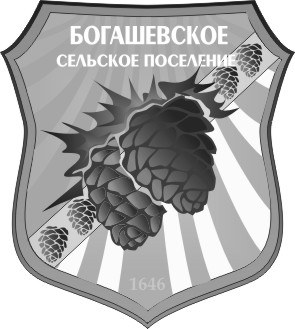 